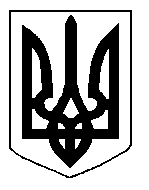 БІЛОЦЕРКІВСЬКА МІСЬКА РАДА	КИЇВСЬКОЇ ОБЛАСТІ	Р І Ш Е Н Н Я
від  28 березня 2019 року                                                                        № 3657-68-VIIПро надання дозволу на  розроблення  технічної документації  із землеустрою  щодо поділу земельної ділянки громадянину Прокопенку Володимиру ВасильовичуРозглянувши звернення постійної комісії з питань земельних відносин та земельного кадастру, планування території, будівництва, архітектури, охорони пам’яток, історичного середовища та благоустрою до міського голови від 26 лютого 2019 року №71/2-17, протокол постійної комісії з питань  земельних відносин та земельного кадастру, планування території, будівництва, архітектури, охорони пам’яток, історичного середовища та благоустрою від 26 лютого 2018 року №167, заяву громадянина  Прокопенка Володимира Васильовича від 25 лютого 2019 року №1398, відповідно до ст. ст. 12, 79-1, 120 Земельного кодексу України, ст. 56 Закону України «Про землеустрій», ст. 16 Закону України «Про Державний земельний кадастр», п.34 ч.1 ст. 26 Закону України «Про місцеве самоврядування в Україні»,  міська рада вирішила:1.Надати дозвіл на розроблення технічної документації із землеустрою щодо поділу земельної ділянки комунальної власності площею 0,0235 га з кадастровим номером: 3210300000:03:019:0053 за адресою: вулиця Фастівська, 13 кв. 4, на дві окремі земельні ділянки: ділянка площею 0,0133 га, ділянка площею 0,0102 га, без зміни їх цільового призначення для подальшої державної реєстрації земельних ділянок.. 1.1.Роботи з розроблення технічної документації із землеустрою щодо поділу земельної ділянки провести землекористувачу –  громадянину Прокопенку Володимиру Васильовичу.2. Контроль за виконанням цього рішення покласти на постійну комісії з питань  земельних відносин та земельного кадастру, планування території, будівництва, архітектури, охорони пам’яток, історичного середовища та благоустрою.Міський голова	                                                                                          Г. Дикий